Eltern-Kind-Kurse nach Emmi Pikler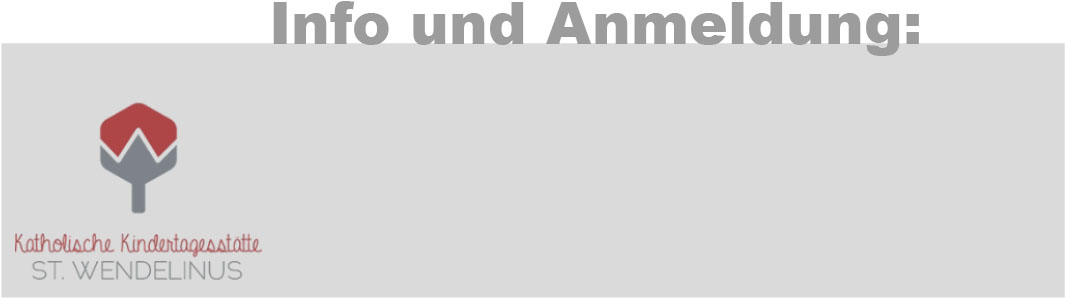 